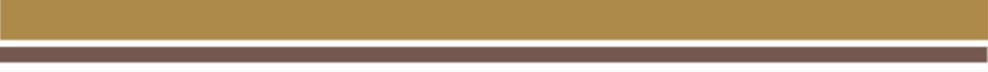 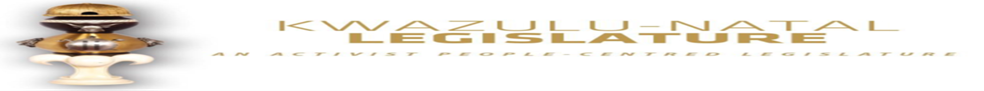 KWAZULU-NATAL LEGISLATURESCHEDULE OF LEGISLATURE ACTIVITIESSCHEDULE NO.24 OF 2021 as amendedMonday, 28 June – Friday, 02 July 2021Facebook link for all meetings and the Sitting: https://web.facebook.com/KZNlegislature/live/ MONDAY, 28 June 2021CAUCUS DAYTUESDAY, 29 June 2021COGTA COMMITTEE VIRTUAL MEETING TIME		: 08:30 - Briefing: 10:00 - MeetingTRANSPORT PORTFOLIO COMMITTEE VIRTUAL MEETINGTIME		: 09:00 – Briefing: 10:00 – MeetingHEALTH PORTFOLIO COMMITTEE VIRTUAL MEETING TIME		: 10:00WEDNESDAY, 30 June 2021Ad Hoc Committee on Investigations VENUE          : Ms TeamsTIME             : 09H00AGRICULTURE AND RURAL DEVELOPMENTPORTFOLIO COMMITTEE MEETING (POSTPONED)Adhoc Committee on Land Restitution and other related matters Committee Virtual MeetingTIME 		: 13:00COGTA COMMITTEE WORKSHOP (VIRTUAL)TIME		: 13:00 THURSDAY, 01 July 2021Adhoc Committee on Land Restitution and other related matters Oversight (POSTPONED)VENUE 	: Magudu (Pongola Local Municipality, Zululand District)TIME		: 09h00CONSTITUENCY PERIOD								___________		FRIDAY, 02 July 2021Adhoc committee on Land Restitution and other related matters Oversight (POSTPONED)VENUE	: Alkospruit Farm Danhausser Local Municipality (Amajuba District)TIME 		: 09H00CONSTITUENCY PERIOD______________________________________________________________________